Consejos para hacer turismo sostenible y ahorrar en las casas rurales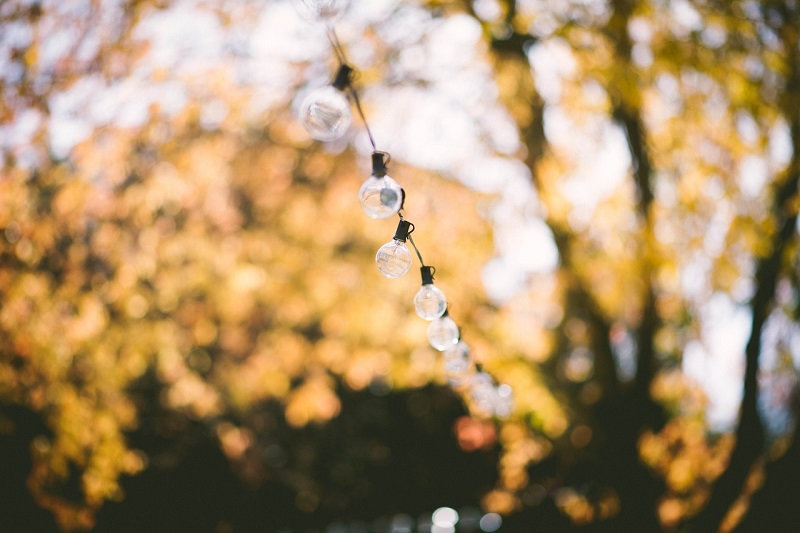 El turismo es una actividad que, al llevarse a cabo de la manera correcta, nos permite conectar con ciertos aspectos que desconocemos del mundo en el que vivimos y adicionalmente nos regala la posibilidad de salir de nuestra zona de actividades cotidianas para regalarnos un tiempo más personal. Lo cierto es que, en la mayoría de las ocasiones, cuando hacemos turismo, nos olvidamos por completo de la importancia de preservar el bienestar de estos espacios que visitamos y resulta realmente erróneo dejar de lado la preservación del planeta. Sin embargo, llevar a cabo algunas actividades sostenibles también nos permite reducir los costes por el uso de servicios energéticos que, en muchos casos, pueden ser un gasto extra durante nuestro viaje. Una de las partes más excepcionales de viajar es acudir a casas rurales y, si quieres pagar lo menos posible durante tu estancia, entonces debes cuidar temas como las tarifas de luz que estén suscritas. Y es que el hecho de contratar la luz con Endesa, Iberdrola o cualquier otro proveedor para conocer qué tipo de beneficios puede brindar cada compañía en el uso de la energía. Recuerda que antes de contratar la luz con Endesa o la compañía que corresponda en la casa rural, debes asegurarte de que no existe permanencia.También, puedes realizar una llamada al centro de atención al usuario a través del número de contacto de EDP o de tu proveedor antes de acudir al sitio de alojamiento para conocer qué tipo de planes y servicios ofrecen, con la intención de poder aprovecharlos al llegar. Puedes llamar por teléfono a EDP o la compañía que sea o tramitar en la página web correspondiente. ¿Quieres entrar en contacto con EDP? Entonces, visita el siguiente enlace: https://www.serviciosluz.com/edp/contacto/. Para el resto de compañías no dudes en visitar su página web.Sin embargo, no importará que conozcas la información de los servicios que tu proveedor puede brindarte si, de igual forma, vas a utilizar la energía de manera desmedida. Por ello, es importante que tomes algunas acciones en cuenta durante tu estancia.Las casas rurales deben contratar la luz con Endesa u otro proveedor antes de ser alquiladasEl alquiler de casas rurales para el turismo requiere del funcionamiento de todos los servicios básicos para la estancia de los visitantes, por lo que los propietarios contratan compañías que les permitan pagar costes muy bajos mientras estas localidades están solas o no habitadas.Sin embargo, en algunas ocasiones, utilizar demasiada luz durante la estancia de un inquilino puede suponer costes mayores que deben ser pagados al abandonar la propiedad. Por ello, es recomendable usar la energía con cautela.A través del contacto de EDP, Iberdrola o cualquier otro proveedor, puedes conocer tu consumo mientras estás de turismoGeneralmente, los proveedores de servicio se encargan de ofrecer la información completa de sus servicios en todo momento y, sobre todo, del consumo que mantienen sus usuarios. Para evitar que puedas sobrepasar el límite o mantener un consumo adecuado de energía, pide a quien alquila la casa rural que solicite siempre esta información a su compañía eléctrica.Entre los principales medios para contactar a las compañías eléctricas se encuentran:Teléfono.Ordenadores.Páginas web.Conoce algunos consejos adicionales para ahorrar y hacer del turismo una actividad más sostenibleAquí descubrirás algunos consejos útiles para hacer turismo sostenible y ahorrar energía en casa rurales fácilmente.